Antelope Valley High School 							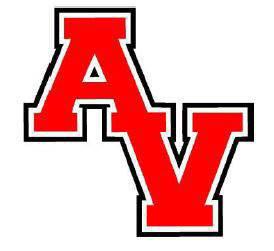 Welcome to our class!!!Syllabus AgreementPlease sign this page and return this page to class with your son/daughter. The signature on this page assures me that you have READ the syllabus and understand its content.My student and I have read and discussed the given information and expectations of __________________.											Student Name_________________________________________		____________________		Parent’s Signature				             Date Print Parent’s Name:   ______________________     Best time to call: _______________ AM    PM Parent Phone #:____________________________ Parent Email: ___________________________________________________________My parent and I have read and discussed the given information and expectations that I must adhere to. __________________________________________		____________________		Student’s Signature				              DateStudent’s Name (Print):______________________________________________________	Period: ______Student Email: _____________________________________________________________Teacher:Ms. CayetanoPhone:661-948-8552 ext. 342Subject:GeometryEmail:bcayetano@avhsd.orgRoom:Room 342Course Description: This course is designed to emphasize the study of the properties and applications of common geometric figures in two and three dimensions.  It includes the study of transformations and right triangle trigonometry.  Inductive and deductive thinking skills are used in problem solving situations, and applications to the real world are stressed.  It also emphasizes writing proofs to solve (prove) properties of geometric figures. Course Objectives:		All students will…Make sense of problems and persevere in solving themReason abstractly and quantitativelyConstruct viable arguments and critique the reasoning of othersModel with mathematicsUse appropriate tools strategicallyAttend to precisionLook for and make use of structureLook for and express regularity in repeated reasoningHomework:  Homework will be assigned 3-4 times per week. All homework is due by the end of the week if they want to receive full credit.  *This is subject to change at discretion of teacher.Classwork:  In order to maximize instructional time to help students master the course standards, students will be working diligently from bell to bell.  The students will routinely work on meaningful explorations to investigate mathematical concepts through pairs or group activities.  They will also learn through class lectures, note taking, class discussions and group presentations. Students will publish their class work in their composition book or on loose paper. Technology usage will be an important use of class time.Assessments:  Students will be assessed at least once a week.  We will have common assessments at the completion of each standard.  Retakes for these assessments will be available. Students will take district assessments as a midterm and final exam for the class. Notebooks: Students will be required to have a notebook (Composition preferred) for Math ONLY.  This notebook will not have pages torn out of the notebook.  Notebooks will be checked at least twice during the chapter. Grading Scale:                            Assignments- 30%                                                               Assessments - 50%Midterm/Final- 20%*Breakdown of grades are as followed:  50% and below (F), 60-69% (D), 70-79% (C), 80- 89% (B), 90% and above (A).How to study for this course:Listen carefully, take notes, and ask questions in class.Study textbook text and examples.Do EVERY SINGLE assignment problem (not just some of them) by yourself.On-line tutorials are availableTutoring Options:After School Tutoring: M-T-Th-Fri for an hour in the library.Classroom Rules:Come to class on time and be prepared for class. Bring paper, pencils, notebook and assignments daily.  Writing on the desks, walls, boards, maps, posters or textbooks is PROHIBITED. Go to restroom during your passing time.  Respect the rights and feeling of others.  Name-calling and insults WILL NOT be tolerated. This will be a bully-free zone!Technology use WILL NOT be abused in the classroom. Cell phone usage will be at the discretion of the teacher. If student breaks technology usage rules consequences may be met.Consequences for habitual violations of classroom rules and for not following course requirements include:Warning                                    After School Work                               Parent ContactParent Conference	        Referral to Administration                 On Campus Suspension                If you would like to schedule a conference, please contact the Guidance Department at (661) 948-8552 for assistance.Thank you for your time in reading this. I look forward to having a fun and rewarding school year. Please make sure to sign the Syllabus agreement on the next page.Sincerely, Ms. Cayetano	Homework:  Homework will be assigned 3-4 times per week. All homework is due by the end of the week if they want to receive full credit.  *This is subject to change at discretion of teacher.Classwork:  In order to maximize instructional time to help students master the course standards, students will be working diligently from bell to bell.  The students will routinely work on meaningful explorations to investigate mathematical concepts through pairs or group activities.  They will also learn through class lectures, note taking, class discussions and group presentations. Students will publish their class work in their composition book or on loose paper. Technology usage will be an important use of class time.Assessments:  Students will be assessed at least once a week.  We will have common assessments at the completion of each standard.  Retakes for these assessments will be available. Students will take district assessments as a midterm and final exam for the class. Notebooks: Students will be required to have a notebook (Composition preferred) for Math ONLY.  This notebook will not have pages torn out of the notebook.  Notebooks will be checked at least twice during the chapter. Grading Scale:                            Assignments- 30%                                                               Assessments - 50%Midterm/Final- 20%*Breakdown of grades are as followed:  50% and below (F), 60-69% (D), 70-79% (C), 80- 89% (B), 90% and above (A).How to study for this course:Listen carefully, take notes, and ask questions in class.Study textbook text and examples.Do EVERY SINGLE assignment problem (not just some of them) by yourself.On-line tutorials are availableTutoring Options:After School Tutoring: M-T-Th-Fri for an hour in the library.Classroom Rules:Come to class on time and be prepared for class. Bring paper, pencils, notebook and assignments daily.  Writing on the desks, walls, boards, maps, posters or textbooks is PROHIBITED. Go to restroom during your passing time.  Respect the rights and feeling of others.  Name-calling and insults WILL NOT be tolerated. This will be a bully-free zone!Technology use WILL NOT be abused in the classroom. Cell phone usage will be at the discretion of the teacher. If student breaks technology usage rules consequences may be met.Consequences for habitual violations of classroom rules and for not following course requirements include:Warning                                    After School Work                               Parent ContactParent Conference	        Referral to Administration                 On Campus Suspension                If you would like to schedule a conference, please contact the Guidance Department at (661) 948-8552 for assistance.Thank you for your time in reading this. I look forward to having a fun and rewarding school year. Please make sure to sign the Syllabus agreement on the next page.Sincerely, Ms. Cayetano	